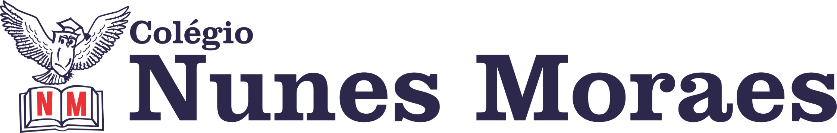  “Lição do dia: Um passo de cada vez, lembrando que passos alegres valem por três”- Flávia Queiroz.BOA QUARTA-FEIRA1ª aula: 7:20h às 8:15h – HISTÓRIA – PROFESSORA: ANDREÂNGELA COSTA1º passo: Enviem as fotos com as resoluções da atividade pós-aula para o número privado da profª Andreângela.Questões da(s) página(s) 80 (q. 1) no livro SAS.Questões da(s) página(s) 82 (q. 1 e 2) no livro SAS. Obs: as questões são objetivas.2º passo: Correção das questões indicadas no 1º passo. Será disponibilizada no grupo do WhatsApp da turma.3º passo: Assistir a vídeo aula. Acesse o link a seguir.https://drive.google.com/file/d/1gIo8no6QXuMSBflnml4M59oyzcMOfopY/view?usp=drive_webNessa aula serão trabalhadas as questões do livro ATIVIDADES SUPLEMENTARES com as respectivas resoluções.  P. 98 a 100 (q. 3 a 10)Obs: durante a vídeo aula, você deverá realizar a transcrição das respostas trabalhadas durante a mesma para o seu material suplementar. 4º passo: Envie as fotos com as resoluções das questões para a pessoa encarregada. Desse modo, são as questões descritas no passo 3 para a pessoa encarregada (Flay)5º passo: Atividade a ser realizada pós-aula:Questões da(s) página(s) 80 e 81 (q. 2) no livro SAS.Questões da(s) página(s) 82 e 83 (q. 3 e 4) no livro SAS. Obs: as questões são objetivas.Durante a resolução dessas questões a professora Andreângela vai tirar dúvidas no WhatsApp (9.9274-3469)Faça foto das atividades que você realizou e envie para coordenação Flay (9.9198-6443)Essa atividade será pontuada para nota.2ª aula: 8:15h às 9:10h – PORTUGUÊS – PROFESSORA:  MONNALYSA FONTINELE1º passo: Livro SAS 02 - Resolução páginas 81 a 83.2º passo: Correção.3º passo: Envio para a Flay.4º passo: A aula será pelo google meet.Durante a resolução dessas questões a professora Monnalysa vai tirar dúvidas no WhatsApp (9.9183-9273)Faça foto das atividades que você realizou e envie para coordenação Flay (9.9198-6443)Essa atividade será pontuada para nota.

Intervalo: 9:10h às 9:45h3ª aula: 9:45h às 10:40 h – INGLÊS – PROFESSOR: CARLOS ANJO  1º passo: Assistir a videoaula sobre o capítulo 9, communication;Link do vídeo: https://sastv.portalsas.com.br/#/channels/1/videos/496
assistir a partir de 04min51s até 07min56s2º passo: Resolver as questões das páginas 78 e 79 (1 a 7);3º passo: Acompanhar correção e tirar dúvidas pelo Google Meet;4º passo: Enviar a foto da atividade de classe corrigida para a coordenação: Páginas 78 e 79 (1 a 7).Durante a resolução dessas questões o professor Carlos vai tirar dúvidas no WhatsApp (9.9274-5798)Faça foto das atividades que você realizou e envie para coordenação Flay (9.9198-6443)Essa atividade será pontuada para nota.4ª aula: 10:40h às 11:35h – PORTUGUÊS – PROFESSORA: MONNALYSA FONTINELE1º passo: Livro SAS 02 - Explicação da proposta textual das páginas 84 e 85. – Google Meet.2º passo: Fazer rascunho e a limpo.3º passo: Casa: Redação a limpo do capítulo 9, visto na sexta-feira.Durante a resolução dessas questões a professora Monnalysa vai tirar dúvidas no WhatsApp (9.9183-9273)Faça foto das atividades que você realizou e envie para coordenação Flay (9.9198-6443)Essa atividade será pontuada para nota.PARABÉNS POR SUA DEDICAÇÃO!